Задание подготовлено в рамках проекта АНО «Лаборатория модернизации образовательных ресурсов» «Кадровый и учебно-методический ресурс формирования общих компетенций обучающихся по программам СПО», который реализуется с использованием гранта Президента Российской Федерации на развитие гражданского общества, предоставленного Фондом президентских грантов.РазработчикиРодионов Евгений Юрьевич, ГБПОУ «Самарский техникум промышленных технологий»Белякова Наталья Сергеевна, ГБУ ДПО Самарской области Центр профессионального образованияНазначение заданияКомпетенция в области разрешения проблем. Целеполагание и планирование. Уровень I.МДК.02.01 Техническая эксплуатация, ремонт и монтаж отдельных узлов силовых систем зданий и сооружений, системы освещения и осветительных сетей объектов  жилищно-коммунального хозяйства в соответствии с заданием/нарядомТема: Монтаж схемы управления светильником с двух местВас пригласили для выполнения в коридоре квартиры, где проводится ремонт, монтажа схемы управления светильником с двух мест.Прочитайте описание ситуации (источник 1). Внимательно изучите алгоритм деятельности по монтажу схемы управления светильником с двух мест (источник 2). Ознакомьтесь с перечнем товаров, имеющихся в ближайшем специализированном магазине (источник 3).Спланируйте ресурсы, необходимые вам для выполнения работ. Заполните бланк. Отчеркивайте отдельную строку для каждого ресурса.Источник 1Хозяин квартиры производит ремонт и пригласил Вас для выполнения в коридоре монтажа схемы управления светильником с двух мест.Демонтаж электропроводки выполнен. Схемы управления светильником с двух мест подключить к автоматическому выключателю освещения квартиры в существующем щите освещения. Один выключатель установить около входной двери, другой – около двери в комнату.Монтаж проводки по оштукатуренным кирпичным стенам выполнить скрыто.Монтаж проводки к светильнику по плитам перекрытия без воздушных полостей выполнить с учётом монтажа натяжного потолка. Монтаж светильника в натяжном потолке выполняют работники, устанавливающие натяжной потолок.Соединение жил проводов или кабелей производить соединителями.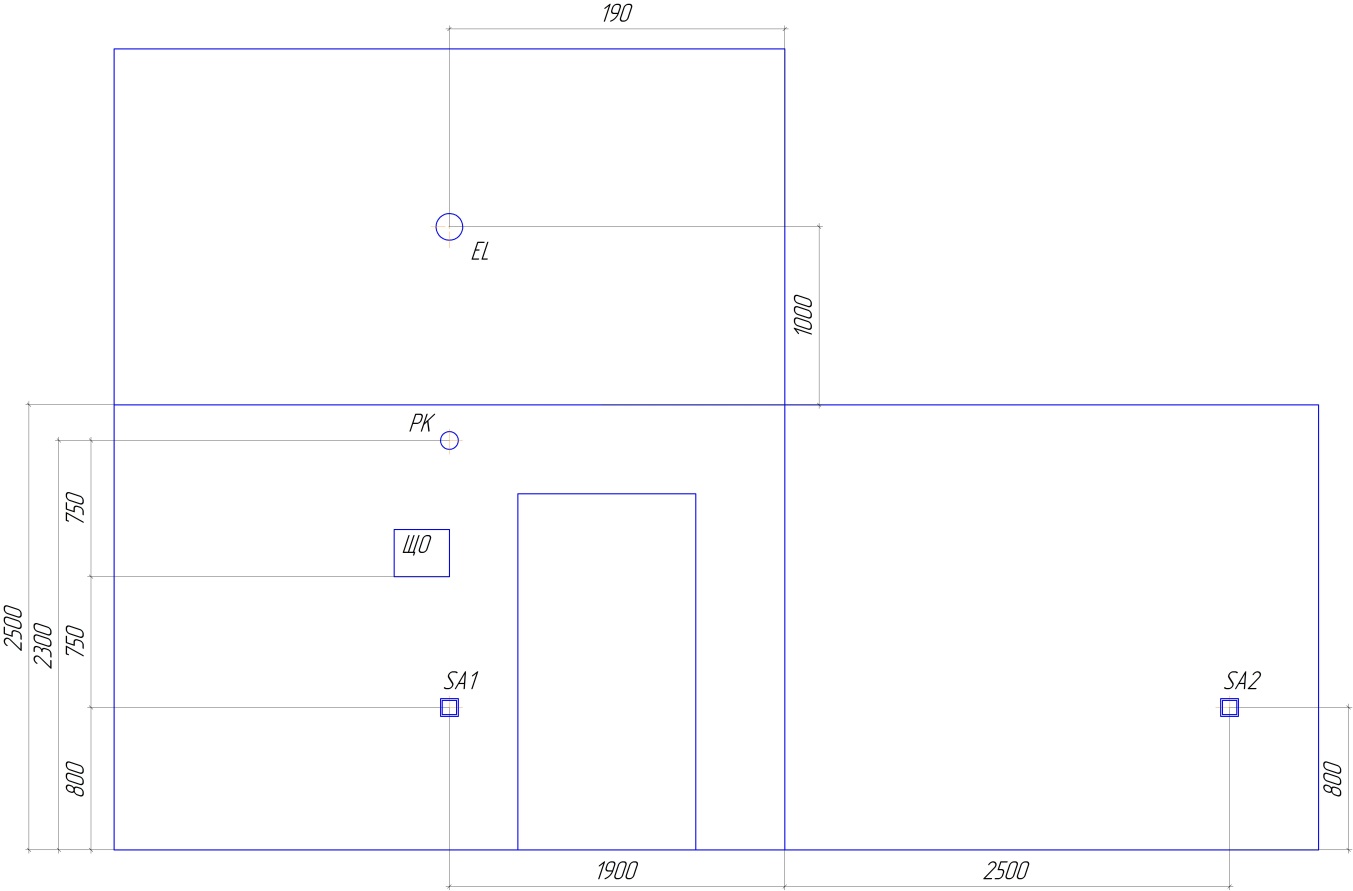 Рисунок 2. План расположения электроустановочных изделий, светильника и щита освещения (SA1, SA2 – выключатели, EL – светильник, ЩО – щит освещения, РК – распределительная коробка)Источник 2Алгоритм деятельности по монтажу схемы управления светильником с двух мест1. Изучить схему управления светильником с двух мест;2. Выполнить разметку мест установки электроустановочных изделий и светильника и трассэлектропроводки;3. Выполнить пробивные работы;4. Выбрать электроматериалы, электроустановочные изделия и кабельно-проводниковую продукцию, необходимые для монтажа схемы управления светильником с двух мест; 5. Проложить кабель (провод) и зафиксировать его;6. Выполнить монтаж установочных и распределительной коробок;7. Установить выключатели;8. Протянуть кабель (провод) в гофрированную трубу;9. Закрепить гофрированную трубу с кабелем (проводом) на потолке;10. Установить светильник (работники, устанавливающие натяжной потолок);11. Подключить выключатели и светильник;12. Выполнить соединения жил кабеля (провода) в распределительной коробке;13. Подключить кабель (провод) к автоматическому выключателю в щите освещения;14. Произвести проверку правильности монтажа;15. Подать напряжение, проверить работу схемы.Источник 3Товары ближайшего специализированного магазина (фрагмент ассортиментного списка)Использованы материалы источника:https://samara.minimaks.ru/Инструмент проверки№ п/пНаименование ресурсовЕдиница измеренияКоличество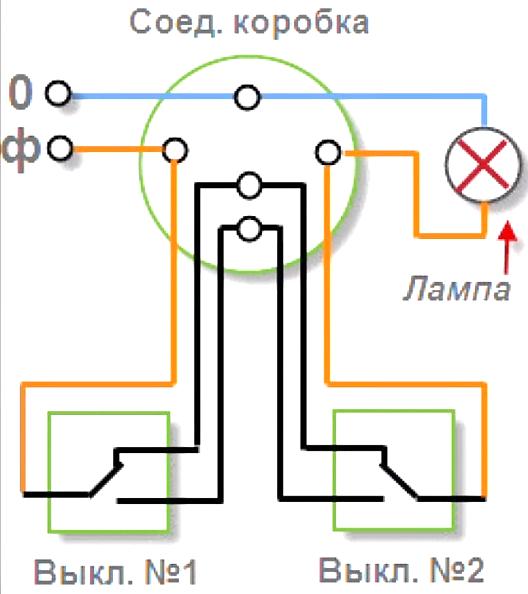 Рисунок 1. Схема управления освещением с двух мест (не показаны заземляющие проводники)№ п/пНаименование ресурсовЕдиница измерения1Выключатель двухклавишный скрытой установкиштука2Выключатель одноклавишный скрытой установкиштука3Выключатель проходной одноклавишный скрытой установкиштука4Выключатель двухклавишный открытой установкиштука5Выключатель одноклавишный открытой установкиштука6Выключатель проходной одноклавишный открытой установкиштука7Коробка установочная скрытой установки d 68 мм глубина 40 мм для сплошных стен КУ1106 Хегельштука8Коробка установочная скрытой установки d 68 мм глубина 45 мм в гипсокартонштука9Коробка установочная скрытой установки d 68 мм глубина 45 мм в бетон (С3М2 V.1) ПОЛИТЕХштука10Коробка распределительная открытой установки 80х80х40 мм с кабельными вводами, IP44, 6 вводов код 53700 DKCштука11Коробка распределительная скрытой установки d 76 мм глубина 42 мм 80-0850 для 7 вводов IP20 в бетон Промрукавштука12Кабель ВВГнг-LS 3х1,5 мм2метр13Провод ПВС 3х1 мм2метр14Кабель ВВГнг-LS 3х4 мм2метр15Провод ПВС 3х4 мм2метр16Труба ПВХ гибкая гофрированная 16 мм с протяжкойметр17Труба ПВХ гибкая гофрированная 20 мм с протяжкойметр18Труба ПВХ гибкая гофрированная 32 мм с протяжкойметр19Держатель труб с защелкой д.16 ммштука20Держатель труб с защелкой д.20 ммштука21Держатель труб с защелкой д.32 ммштука22Дюбель-гвоздь 6х40штука23Клемма для 2 проводников универсальная с рычагом, прозрачная 0,14-4,0 мм² 221-413 WAGOштука24Клемма для 3 проводников универсальная с рычагом, прозрачная 0,14-4,0 мм² 221-413 WAGOштука№ п/пНаименование ресурсовЕдиница измеренияКоличество1Выключатель проходной одноклавишный скрытой установкиштука22Коробка установочная скрытой установки d 68 мм глубина 40 мм для сплошных стен КУ1106 ХегельилиКоробка установочная скрытой установки d 68 мм глубина 45 мм в бетон (С3М2 V.1) ПОЛИТЕХ)штука23Коробка распределительная скрытой установки d 76 мм глубина 42 мм 80-0850 для 7 вводов IP20 в бетон Промрукавштука14Кабель ВВГнг-LS 3х1,5 мм2илиПровод ПВС 3х1 мм211 (±0,5)5Труба ПВХ гибкая гофрированная 16 мм с протяжкойметр16Держатель труб с защелкой д. 16 ммштука27Дюбель-гвоздь 6х40штука28Клемма для 2 проводников универсальная с рычагом, прозрачная 0,14-4,0 мм² 221-413 WAGOштука6За каждый верно названный ресурс1 баллМаксимально8 балловЗа каждый ресурс, для которого верно определено количество (верно заполнены столбцы 2 и 3) 1 баллМаксимально8 балловМаксимальный балл16 баллов